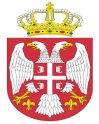 Република СрбијаАутономна Покрајина ВојводинаОПШТИНСКА УПРАВА ОПШТИНЕ ОЏАЦИОдељење за урбанизам, стамбено-комуналне иимовинско-правне пословеБрој:   ROP-ODZ-7291-IUP-1/2019Заводни број:  351-54/2019-01Дана: 29.03.2019. годинеО Џ А Ц ИОдељење за урбанизам, стамбено-комуналне и имовинско-правне послове општинске управе општине Оџаци, поступајући по захтеву инвеститора Петковић Радмиле из Српског Милетића, Јабланичка бр. 59, поднетом преко пуномоћника Миличић М. Синише из Апатина, Железничка бб, за издавање дозволе за употребу породичне стамбене зграде, на основу члана 158. Закона о планирању и изградњи („Сл.гласник Р.С.“, број 72/09, 81/09, 24/2011, 121/2012, 42/2013, 50/2013, 98/2013, 132/2014, 45/14 и 83/18), члана 43 и 44. Правилника о поступку спровођења обједињене процедуре електронским путем („Сл.гласник РС“, бр.113/2015, 96/2016 и 120/2017 ), члана 81. став 1. тачка 3. Статута општине Оџаци („Сл. лист општине Оџаци“, број 2/19), члана 19. Одлуке о организацији Општинске управе општине Оџаци („Службени лист општине Оџаци“, број 20/17), члана 136. Закона о општем управном поступку („Службени гласник РС“, број 18/2016) и Решења број 03-141/2014-02, доноси:Р Е Ш Е Њ ЕО УПОТРЕБНОЈ ДОЗВОЛИИЗДАЈЕ СЕ, Петковић Радмили из Српског Милетића, Јабланичка улица бр. 59, дозвола за УПОТРЕБУ објекта породичног становања, спратности П+0. Објекат је саграђен на катастарској парцели  број 1325 к.о. Српски Милетић  чија је површина 2096 m².Бруто површина објекта је 130 m².Радови су изведени на основу Решења о грађевинској дозволи број: 351-202/2014-01 од 31.12.2014. године.Саставни део овог Решења чини:Елаборат геодетских радова- снимање стамбеног објекта израђен од стране  ГБ „Геометар“ Оџаци Апатин под бројем 955-213/2016 дана 26.09.2016.године;Потврда израђена јануара 2018. године од стране одговорног пројектанта, Кривокапић Наташе, дипл.инж.грађ., лиценца ИКС број 310 3359 03, да је објекат изведен у потпуности и у складу са техничком документацијом на основу које је издата грађевинска дозвола иЕнергетски пасош број Е-2018-0088-381024012 од 03.05.2018. године, издат од стране „Aliquantum” доо Нови Сад.Гарантни рок за објекат из става 1. диспозитива овог решења утврђује се применом Правилника о садржини и начину вршења техничког прегледа објекта, саставу комисије, садржини предлога комисије о утврђивању подобности објекта за употребу, осматрању тла и објекта у току грађења и употребе и минималним гарантним роковима за поједине врсте објеката („Сл. Гласник РС“, број 27/15 и 29/16). О б р а з л о ж е њ еПетковић Радмила из Српског Милетића, Улица Јабланичка бр. 59, преко пуномоћника, Миличић М. Синише из Апатина, поднела је захтев за издавање употребне дозволе за изведене радове ближе описанe у диспозитиву овог решења.Уз захтев, подносилац захтева је доставио:Елаборат геодетских радова- снимање стамбеног објекта израђен од стране  ГБ „Геометар“ Оџаци Апатин под бројем 955-213/2016 дана 26.09.2016.године;Потврда израђена јануара 2018. године од стране одговорног пројектанта, Кривокапић Наташе, дипл.инж.грађ., лиценца ИКС број 310 3359 03, да је објекат изведен у потпуности и у складу са техничком документацијом на основу које је издата грађевинска дозволаЕнергетски пасош број Е-2018-0088-381024012 од 03.05.2018. године, издат од стране „Aliquantum” доо Нови Сад Пуномоћ за подношење захтева Пуномоћје за подношење захтева иДоказе о уплати административних такси и накнада.	Поступајући по захтеву, овај орган је извршио проверу испуњености формалних услова и то да ли је: 1) надлежан за поступање по захтеву; 2) да ли је подносилац захтева лице које, у складу са Законом може бити подносилац захтева за издавање употребне дозволе; 3) да ли је захтев поднет у прописаној форми и да ли садржи све прописане податке; 4) да ли је уз захтев приложена сва документација прописана Законом и подзаконским актима донетим на основу Закона; 5) да ли је уз захтев приложен доказ о уплати прописане накнаде, односно таксе и утврдио да су формални услови из члана 43. Правилника о поступку спровођења обједињене процедуре електронским путем („Сл.гласник РС“, бр. 113/2015, 96/16 и 120/17) испуњени.На основу напред наведеног и из утврђених чињеница, а у складу са чланом 158. Закона о планирању и изградњи („Сл.гласник Р.С.“, број 72/09, 81/09, 24/2011, 121/2012, 42/2013, 50/2013, 98/2013, 132/2014,145/14 и 83/18), донето је решење као у диспозитиву.	ПОУКА О ПРАВНОМ СРЕДСТВУ: Против овог решења може се изјавити жалба у року од 8 дана од дана пријема истог, кроз Централни информациони систем за електронско поступање у оквиру обједињене процедуре, Покрајинском секретаријату за eнергетику, грађевину и саобраћај у Новом Саду, ул. Булевар Михајла Пупина број 16.  							             Руководилац Одељења,							дипл.инж.грађ. Татјана Стаменковић